Electrical Circuit SymbolsSymbolComponentFunctionElectrical sourceLonger side is the positive sideThe shorter side is the negative sideOpens and closes the circuitMeasures voltage through a deviceMeasures current through a device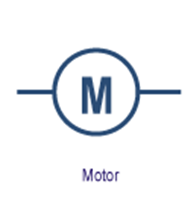 MotorA type of resistorLampSpecific loadConverts electricity to heat and lightResistorGeneral loadConverts electricity to heatConductorAllows electrons to flow